MODELO do TERMO DE CONSENTIMENTO LIVRE E ESCLARECIDO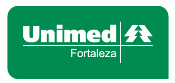 Dados de identificaçãoTítulo do Projeto:  							  Pesquisador Responsável:  							  Instituição a que pertence o Pesquisador Responsável:  				 Telefones para contato: (	)	- (	)	- (	)  	  CEP/UNIMED – Av. Santos Dumont 949, Aldeota – Cep: 60150-160 – Fone: (85) 3277-7149Nome do voluntário:  				 Idade:	anos	R.G.  	 Responsável legal (quando for o caso):  			 Responsável legal:  	O Sr. (ª) está sendo convidado(a) a participar do projeto de pesquisa “	” (nome do projeto), de responsabilidade do pesquisador	(nome).Especificar, a seguir, cada um dos itens abaixo, em forma de texto contínuo, usando linguagem acessível à compreensão dos interessados, independentemente de seu grau de instrução:Justificativas e objetivosdescrição detalhada dos métodos (no caso de entrevistas, explicitar se serão obtidas cópias gravadas e/ou imagens)desconfortos e riscos associadosbenefícios esperados (para o voluntário ou para a comunidade)explicar como o voluntário deve proceder para sanar eventuais dúvidas acerca dos procedimentos, riscos, benefícios e outros assuntos relacionados com a pesquisa ou com o tratamento individualesclarecer que a participação é voluntária e que este consentimento poderá ser retirado a qualquer tempo, sem prejuízos à continuidade do tratamentogarantir a confidencialidade das informações geradas e a privacidade do sujeito da pesquisaexplicitar os métodos alternativos para tratamento, quando houveresclarecer as formas de minimização dos riscos associados (quando for o caso)possibilidade de inclusão em grupo controle ou placebo (quando for o caso)nos casos de ensaios clínicos, assegurar - por parte do patrocinador, instituição, pesquisador ou promotor - o acesso ao medicamento em teste, caso se comprove sua superioridade em relação ao tratamento convencionalvalores e formas de ressarcimento de gastos inerentes à participação do voluntário no protocolo de pesquisa (transporte e alimentação), quando for o casoformas de indenização (reparação a danos imediatos ou tardios) e o seu responsável, quando for o casoEu,	, RG nº	declaro ter sido informado e concordo em participar, como voluntário, do projeto de pesquisa acima descrito.OuEu,		,	RG	nº		,	responsável	legal	por 	, RG nº	declaro ter sido informado e concordo com a sua participação, como voluntário, no projeto de pesquisa acima descrito.Fortaleza,	de	de  	Nome e assinatura do paciente ou seu responsável legal	Nome e assinatura do responsável por obter o consentimentoTestemunha	TestemunhaInformações relevantes ao pesquisador responsável:Res. 196/96 – item IV.2: O termo de consentimento livre e esclarecido obedecerá aos seguintes requisitos:ser elaborado pelo pesquisador responsável, expressando o cumprimento de cada uma das exigências acima;ser aprovado pelo Comitê de Ética em Pesquisa que referenda a investigação;ser assinado ou identificado por impressão dactiloscópica, por todos e cada um dos sujeitos da pesquisa ou por seus representantes legais; eser elaborado em duas vias, sendo uma retida pelo sujeito da pesquisa ou por seu representante legal e uma arquivada pelo pesquisador.Res. 196/96 – item IV.3:c) nos casos em que seja impossível registrar o consentimento livre e esclarecido, tal fato deve ser devidamente documentado, com explicação das causas da impossibilidade, e parecer do Comitê de Ética em Pesquisa.Casos especiais de consentimento:Pacientes menores de 16 anos – deverá ser dado por um dos pais ou, na inexistência destes, pelo parente mais próximo ou responsável legal;Paciente maior de 16 e menor de 18 anos – com a assistência de um dos pais ou responsável;Paciente e/ou responsável analfabeto – o presente documento deverá ser lido em voz alta para o paciente e seu responsável na presença de duas testemunhas, que firmarão também o documento;Paciente deficiente mental incapaz de manifestação de vontade – suprimento necessário da manifestação de vontade por seu representante legal.